Ministry ApplicationCan you be contacted by WhatsApp/Signal/Telegram/Wechat or other? (please circle)What do you preferred to be called?:Date of Birth:Are you (please circle one): Male or FemaleIf you are under the age of 20, please answer: Parent/Guardian’s Name:Phone:						      c.    Email: Which location are you requesting to attend in 2022?Uganda May 30th to June 26th Europe 	July 11th to August 7thFiji  	October 9th to November 5thPassport Number (if needed):Country of Passport:Expiration Date:Will you have at least six months until the expiration of your passport after your date of travel? Yes/NoWhat is your current occupation? (If you are a student, please describe what you are studying):Marital Status (please circle): Married or SingleSpouse’s Name (if any): Number of children (if any):Ages of children (if any):Other than English, what other languages do you speak?: Please provide the names and contact details of three people who will be contacted by us to be a reference for you: Evangelism Explosion Contact PersonName: Relationship to You: Phone:Email:Name:Relationship to You:Phone:Email:Name:Relationship to You:Phone:Email:Church Reference (either your pastor or another church leader):Name:Role Within the Church:Phone:Email:	Name of the Church which you attend:How often do you attend?:Address of Church:Name of Pastor/ Minister:Phone:Email:What ministries are you involved with at your church/which areas do you serve?:Level of education achieved: High School/Certificate/Diploma/Degree/Post Graduate/ (please circle)Describe your hobbies and talents:Do you know for certain that if you were to die today, you would have eternal life?Suppose you were to die today and God was to ask you, “Why should I let you into my heaven?” What would you say?Briefly describe how you came to become a Christian: Briefly explain your experience with Evangelism Explosion or any of its tools (if any): Were you recommended to this ministry by someone within Evangelism Explosion? (if so, by whom?):Have you travelled overseas before? If so, where? Have you had any previous missions experience? If so, please describe: Have you given any thought to full or part time Christian ministry? Are you open to considering a one-year placement following the completion of the Changemakers program at a future time with an EE ministry? Yes/No or Unsure (please circle)Do you have any other medical condition which may affect your attendance? Do you have any dietary requirements?Do you have, or have you previously had, any mental health issues which may affect you while overseas? What has made you interested to participate in the Changemakers program.How did you hear about EE Changemakers? *Please attach a photograph of yourself to this application form*Disclaimer and SignatureI certify that my answers are true and complete to the best of my knowledge. If this application leads to acceptance into the internship program, I understand that false or misleading information in my application or interview may result in my release from the program.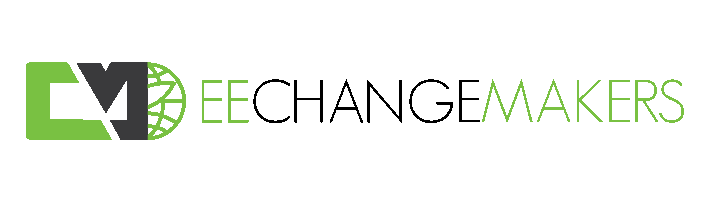 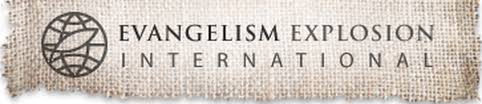 Evangelism Explosion Internationalwww.evangelismexplosion.orgEmail: changemakers@eeworks.org EE ChangemakersApplication for 2022 TrainingYou can apply below for any of our Changemakers projects completing the relevant information. Please complete and submit this form to Evangelism Explosion International via email to changemakers@eeworks.org Once received we will communicate to you and discuss with you the process.If your application is successful, you will then also be required to send to us: A photo of youA photo of your personal identificationA completed form of agreement including medical informationEvangelism Explosion Internationalwww.evangelismexplosion.orgEmail: changemakers@eeworks.org EE ChangemakersApplication for 2022 TrainingYou can apply below for any of our Changemakers projects completing the relevant information. Please complete and submit this form to Evangelism Explosion International via email to changemakers@eeworks.org Once received we will communicate to you and discuss with you the process.If your application is successful, you will then also be required to send to us: A photo of youA photo of your personal identificationA completed form of agreement including medical informationFull Name:Date:Last               FirstAddress:Street AddressCityStateZIP/Post CodePhone:EmailSignature:Date: